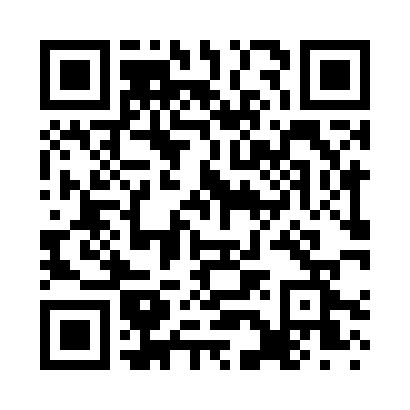 Prayer times for Sooaluse, EstoniaWed 1 May 2024 - Fri 31 May 2024High Latitude Method: Angle Based RulePrayer Calculation Method: Muslim World LeagueAsar Calculation Method: HanafiPrayer times provided by https://www.salahtimes.comDateDayFajrSunriseDhuhrAsrMaghribIsha1Wed2:495:141:116:289:1011:272Thu2:475:111:116:299:1211:283Fri2:465:091:116:319:1411:294Sat2:455:061:116:329:1711:305Sun2:445:041:116:349:1911:316Mon2:435:011:116:359:2211:327Tue2:424:591:116:369:2411:338Wed2:414:561:116:389:2611:349Thu2:404:541:116:399:2911:3510Fri2:394:511:106:409:3111:3611Sat2:384:491:106:419:3311:3712Sun2:374:461:106:439:3611:3813Mon2:364:441:106:449:3811:3914Tue2:354:421:106:459:4011:4015Wed2:344:401:106:469:4211:4116Thu2:344:371:106:489:4511:4217Fri2:334:351:116:499:4711:4318Sat2:324:331:116:509:4911:4419Sun2:314:311:116:519:5111:4520Mon2:304:291:116:529:5311:4521Tue2:304:271:116:539:5611:4622Wed2:294:251:116:559:5811:4723Thu2:284:231:116:5610:0011:4824Fri2:274:211:116:5710:0211:4925Sat2:274:191:116:5810:0411:5026Sun2:264:181:116:5910:0611:5127Mon2:254:161:117:0010:0811:5228Tue2:254:141:117:0110:0911:5329Wed2:244:131:127:0210:1111:5430Thu2:244:111:127:0210:1311:5431Fri2:234:101:127:0310:1511:55